15. Zakłócenia w systemie gazowym15. Zakłócenia w systemie gazowym
Zaopatrzenie w gaz ziemny na terenie powiatu:Polska Spółka Gazownictwa - Oddział Zakład Gazowniczy w Jaśle, ul. Floriańska 112, 38-200 Jasło, tel. 13 443 72 00, faks. 13 44 632 46, email: jaslo@psgaz.pl, Gazownia w Mielcu, ul. Wojsławska 15, 39-300 Mielec, tel. 17 865 91 10, alarmowy: 992.Polskie Górnictwo Naftowe i Gazownictwo Spółka Akcyjna - Biuro Obsługi Klienta Mielec, 39-300 Mielec, ul. Sienkiewicza 9, tel. (12) 687 46 05, fax: (17) 22 70 240.Rurociągi gazu: Operator Gazów Przemysłowych GAZ – SYSTEM Sp. z o.o. Oddział w Tarnowie, ul. Bandrowskiego 16 A, 33 – 100 Tarnów, tel. 14 622 53 00, fax.: 14 621 37 31:
- gazociąg wysokiego ciśnienia DN 200, relacji Brzeźnica – Tuszyma – Komorów,
- gazociąg wysokiego ciśnienia DN 150, relacji Tuszyma – Mielec, 
- stacje redukcyjno – pomiarowe: Tuszyma, Wojsław, Podleszany, Mielec.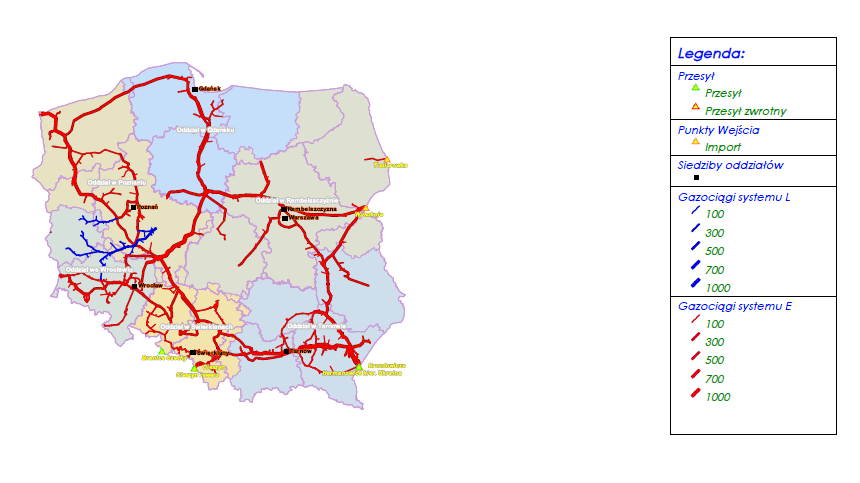 Mapa nr 9. Mapa systemu gazowniczego w Polsce.Lp.ZagrożeniePrzyczyny/TypyOcena ryzykaMapa ryzykaMapazagrożenia15Awaria sieci gazowej to rozszczelnienie gazociągu, uszkodzenie urządzeń w stacjach gazowych, którym towarzyszy nieplanowy wyciek gazu i stwarzanie niebezpieczeństwa wybuchu oraz pożaru. Jest to zjawisko niespodziewane, które powoduje utratę technicznej sprawności urządzenia lub obiektu sieci gazowej stwarzając zagrożenie dla ludzi, mienia czy środowiska.- awaria,- uszkodzenie elementów przesyłowych,- błąd ludzki podczas robót budowlano - inżynieryjnych,- rozszczelnienie instalacji,- złe zabezpieczenia,- korozja,- ograniczenia w dostawach gazu ziemnego,- silne mrozy.MinimalneLUDNOŚĆ:- w skrajnych przypadkach konieczność ewakuacji mieszkańców i zapewnienia warunków do przetrwania,- negatywny wpływ na komfort życia,- w okresie jesienno-zimowym brak możliwości ogrzewania domu/mieszkań.GOSPODARKA/MIENIE/INFRASTRUKTURA:- zakłócenia w sektorach uzależnionych od zaopatrzenia w gaz (zakłady przemysłu rolno-spożywczego, wytwarzania mas bitumicznych, przemysłu elektrotechnicznego),- całkowite przerwanie zaopatrywania związane jest z koniecznością ponownego napełnienia sieci co może spowodować utratę usługi na okres do kilkunastu dni (efekt pośredni).Obszar całego powiatu 